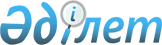 Об утверждении Плана по управлению пастбищами и их использованию по Каратобинскому району на 2023-2024 годыРешение Каратобинского районного маслихата Западно-Казахстанской области от 6 апреля 2023 года № 2-1
      В соответствии с Законом Республики Казахстан "О пастбищах", Законом Республики Казахстан "О местном государственном управлении и самоуправлении в Республике Казахстан", Каратобинский районный маслихат РЕШИЛ:
      1. Утвердить План по управлению пастбищами и их использованию по Каратобинскому району на 2023-2024 годы согласно приложению к настоящему решению.
      2. Настоящее решение вводится в действие по истечении десяти календарных дней после дня его первого официального опубликования. План по управлению пастбищами и их использованию по Каратобинскому району на 2023-2024 годы
      Настоящий План по управлению пастбищами и их использованию по Каратобинскому району на 2023-2024 годы (далее – План) разработан в соответствии с Законом Республики Казахстан от 20 февраля 2017 года "О пастбищах", Законом Республики Казахстан от 23 января 2001 года "О местном государственном управлении и самоуправлении в Республике Казахстан", приказом Заместителя Премьер-Министра Республики Казахстан – Министра сельского хозяйства Республики Казахстан от 24 апреля 2017 года №173 "Об утверждении Правил рационального использования пастбищ" (зарегистрированное в Реестре государственной регистрации нормативных правовых актов №15090), приказом Министра сельского хозяйства Республики Казахстан от 14 апреля 2015 года №3-3/332 "Об утверждении предельно допустимой нормы нагрузки на общую площадь пастбищ" (зарегистрированное в Реестре государственной регистрации нормативных правовых актов №11064).
      План принимается в целях рационального использования пастбищ, устойчивого обеспечения потребности в кормах и предотвращения процессов деградации пастбищ.
      План содержит:
      1) сведения о ветеринарно-санитарных объектах согласно приложению 1 к настоящему Плану;
      2) календарный график по использованию пастбищ, устанавливающий сезонные маршруты выпаса и передвижения сельскохозяйственных животных согласно приложению 2 к настоящему Плану;
      3) схемы (карты) расположения пастбищ на территории административно – территориальной единицы в разрезе категорий земель, собственников земельных участков и землепользователей на основании правоустанавливающих документов согласно приложениям 3, 4, 5, 6, 7, 8, 9, 10 к настоящему Плану;
      4) карты с обозначением внешних и внутренних границ и площадей пастбищ, в том числе сезонных, объектов пастбищной инфраструктуры согласно приложениям 11, 12, 13, 14, 15, 16, 17, 18 к настоящему Плану;
      5) схемы доступа пастбищепользователей к водоисточникам (озерам, рекам, прудам, копаниям, оросительным или обводнительным каналам, трубчатым или шахтным колодцам), составленную согласно норме потребления воды согласно приложениям 19, 20, 21, 22, 23, 24, 25, 26 к настоящему Плану;
      6) схемы перераспределения пастбищ для размещения поголовья сельскохозяйственных животных физическихи (или) юридическихлиц, у которыхотсутствуют пастбища, и перемещения его на предоставляемые пастбища согласно приложениям 27, 28, 29, 30, 31, 32, 33, 34 к настоящему Плану;
      7) схемы размещения поголовья сельскохозяйственных животных на отгонных пастбищах физических и (или) юридических лиц, не обеспеченных пастбищами, расположенными при городе районного значения, поселке, селе, сельском округе согласно приложениям 35, 36, 37, 38, 39, 40, 41, 42 к настоящему Плану;
      8) иные требования, необходимые для рационального использования пастбищ на соответствующей административно-территориальной единице.
      План принят с учетом сведений о состоянии геоботанического обследования пастбищ, сведений о ветеринарно-санитарных объектах, данных о численности поголовья сельскохозяйственных животных с указанием ихвладельцев – пастбищепользователей, физических и (или) юридических лиц, данных о количестве гуртов, отар, табунов, сформированныхпо видам и половозрастным группам сельскохозяйственных животных, сведений о формировании поголовья сельскохозяйственных животных для выпаса на отгонных пастбищах, особенностей выпаса сельскохозяйственных животных на культурных и аридных пастбищах, сведе ний о сервитутах для прогона скота и иных данных, предоставленных государственными органами, физическими и (или) юридическими лицами.
      По административно-территориальному делению в Каратобинском районе имеются 8 сельских округов, 22
      сельских населенных пунктов.
      Общая площадь территории Каратобинского района 997 492 га, из них пастбищные земли – 826 284 га. По категориям земли подразделяются на:
      земли сельскохозяйственного назначения – 387 878 га; земли населенных пунктов – 189 871 га;
      земли промышленности, транспорта, связи, для нужд космическойдеятельности, обороны, национальной безопасности и иного несельскохозяйственного назначения – 995 га; земли водного фонда – 69 га;
      земли запаса – 414 840 га.
      Климат района резко континентальный, зима сравнительно холодная, лето жаркое и засушливое. Среднегодовая температура воздуха в январе – -14; -35°С, в июле +24; +38°С. Средний размер осадков составляет – 30 мм, а годовой – 214 мм.
      Растительный покров района разнообразный, включает примерно 118 видов. Самые распространенные из
      них зерновые и астроцветные травы.
      Почвы светлокаштановые, на юге встречаются солончаковые земли. Толщина плодородной почвы 40-50 см. В районе действуют 8 ветеринарных пунктов и 22 скотомогильников.
      В настоящее время в Каратобинском районе насчитывается 42 888 голов крупного рогатого скота (в том числе маточное поголовье 19 548 голов) , мелкого рогатого скота 91 416 голов (в том числе маточное поголовье 61 128 голов), 14 718 голов лошадей (в том числе маточное поголовье 7 336 голов).
      В сельских округах района в связи с ростом поголовья скота в частных дворах по району наблюдается дефицит пастбищных угодий 2195,3 га, в том числе Сулыкольском сельском округе – 2195,3 га.
      Для решения этих проблем – необходимо рационально выделить пастбищные угодья из государственного фонда и увеличить площади пастбищ за счет земель населенных пунктов, земель сельскохозяйственного назначения и земель запаса Каратобинского района.
      При наличии в земельном фонда запаса района 414 840 га, постановлением акима района от 2 ноября 2021 года №121 в ходе обеспечения нужд населения в пастбищных угодьях для выпаса сельскохозяйственных животных в частном подворье в резерв на 49 лет зарезервировано 126 221 га земли из земельного фонда запаса.
      По крестьянским хозяйствам района имеется достаточное количество земельных участков в расчете на маточное поголовье. Кроме того, в земельном фонде запаса района имеется 279 136 га пастбищных земельных участков. Сведения о ветеринарно-санитарных объектах Календарный график по использованию пастбищ, определяющие сезонные маршруты выпаса и отгона сельскохозяйственных животных Схема (карта) расположения пастбищ на территории административно – территориальной единицы в разрезе категорий земель, собственников земельных участков и землепользователей на основании правоустанавливающих документов Каратобинский сельский округ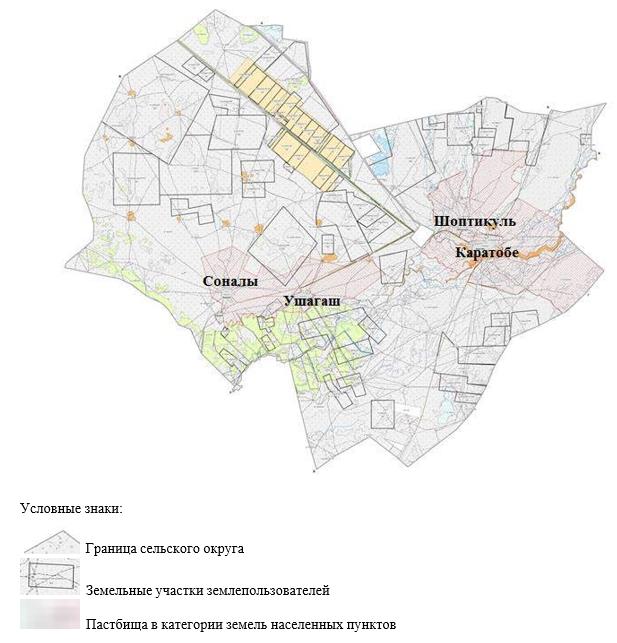  Схема (карта) расположения пастбищ на территории административно – территориальной единицы в разрезе категорий земель, собственников земельных участков и землепользователей на основании правоустанавливающих документов Аккозинский сельский округ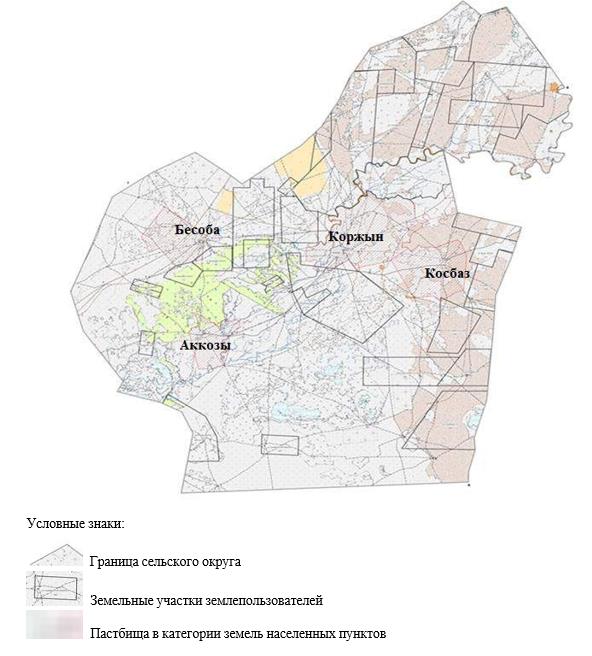  Схема (карта) расположения пастбищ на территории административно – территориальной единицы в разрезе категорий земель, собственников земельных участков и землепользователей на основании правоустанавливающих документов Егиндикульский сельский округ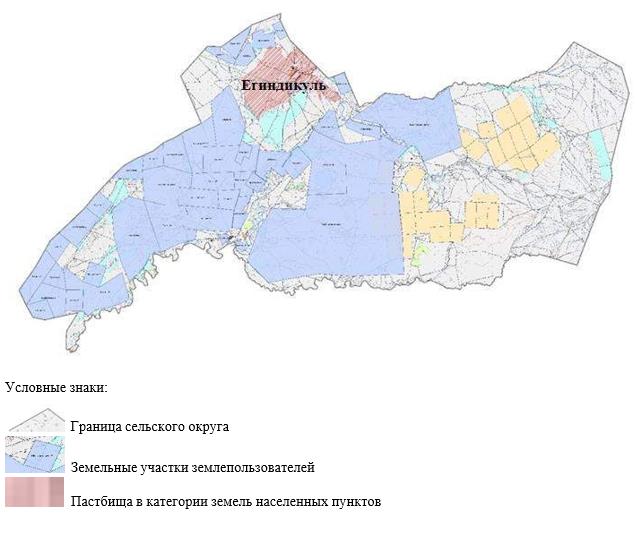  Схема (карта) расположения пастбищ на территории административно – территориальной единицы в разрезе категорий земель, собственников земельных участков и землепользователей на основании правоустанавливающих документов Жусандойский сельский округ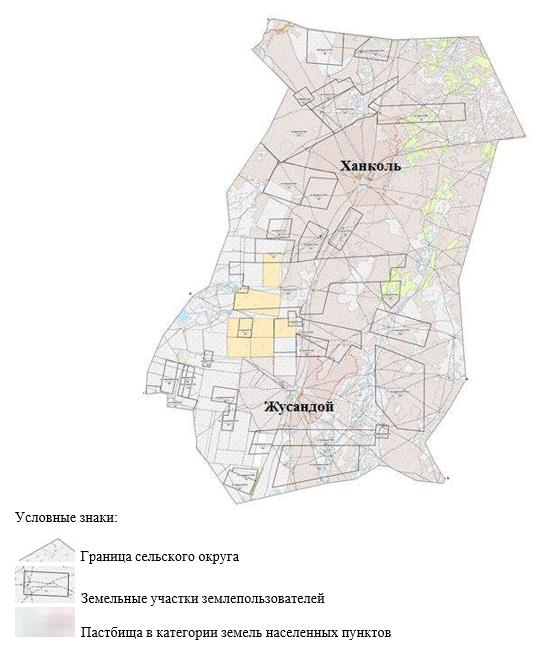  Схема (карта) расположения пастбищ на территории административно – территориальной единицы в разрезе категорий земель, собственников земельных участков и землепользователей на основании правоустанавливающих документов Каракульский сельский округ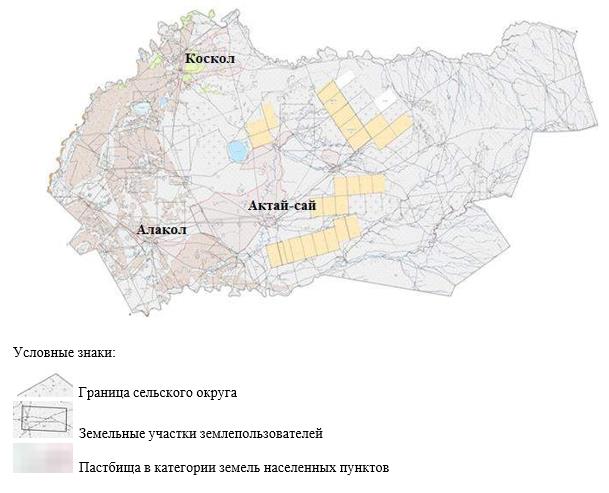  Схема (карта) расположения пастбищ на территории административно – территориальной единицы в разрезе категорий земель, собственников земельных участков и землепользователей на основании правоустанавливающих документов Коскульский сельский округ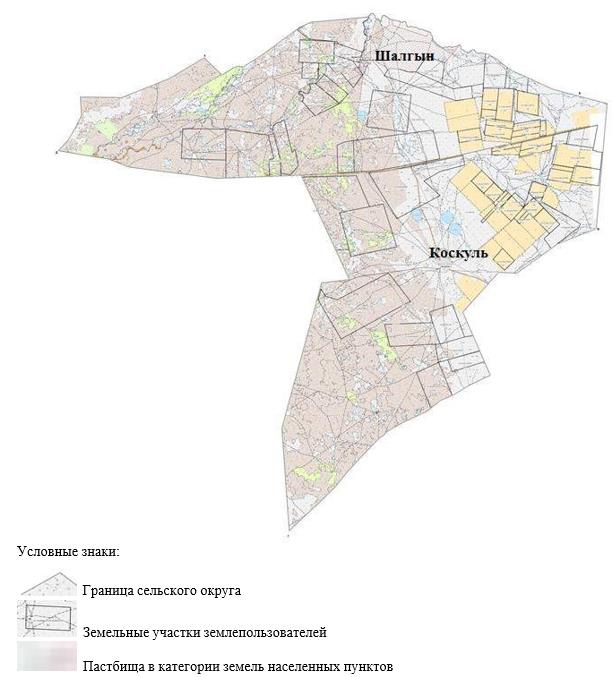  Схема (карта) расположения пастбищ на территории административно – территориальной единицы в разрезе категорий земель, собственников земельных участков и землепользователей на основании правоустанавливающих документов Саралжынский сельский округ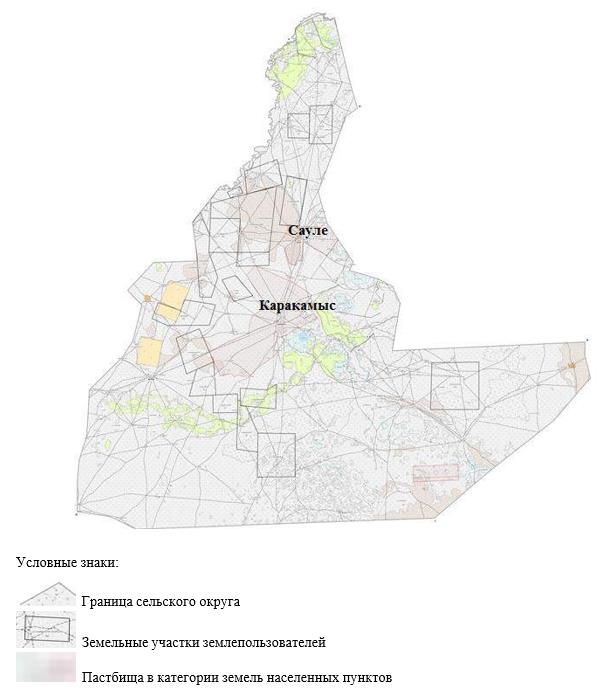  Схема (карта) расположения пастбищ на территории административно – территориальной единицы в разрезе категорий земель, собственников земельных участков и землепользователей на основании правоустанавливающих документов Сулыкульский сельский округ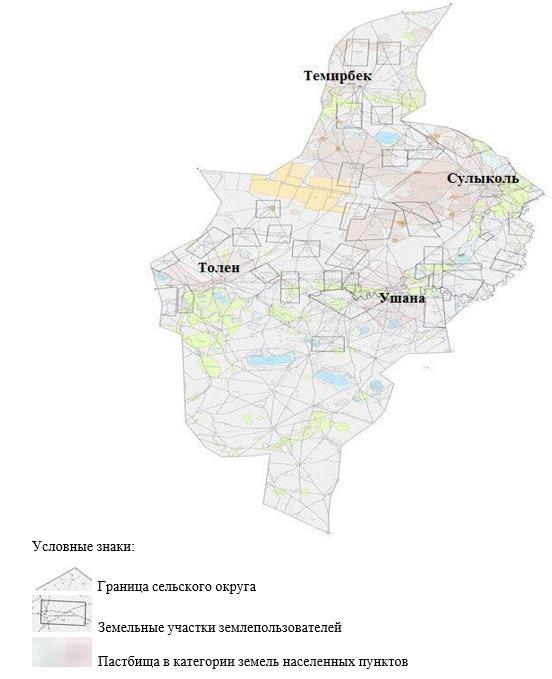  Карта с обозначением внешних и внутренних границ и площадей пастбищ, в том числе сезонных, объектов пастбищной инфраструктуры Каратобинский сельский округ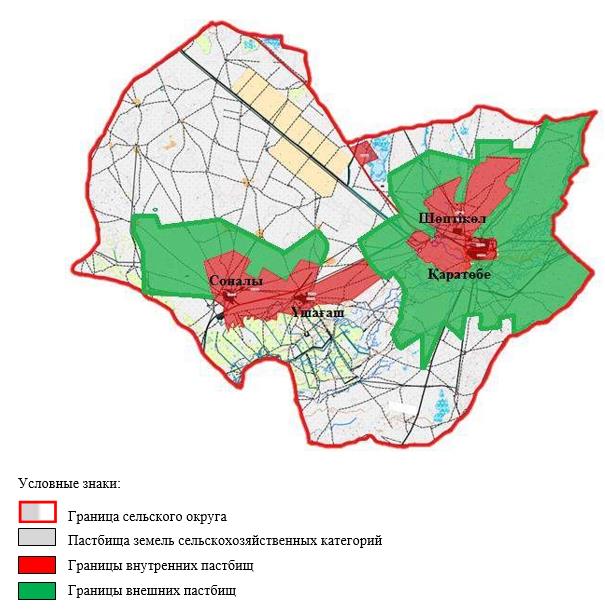  Карта с обозначением внешних и внутренних границ и площадей пастбищ, в том числе сезонных, объектов пастбищной инфраструктуры Аккозинский сельский округ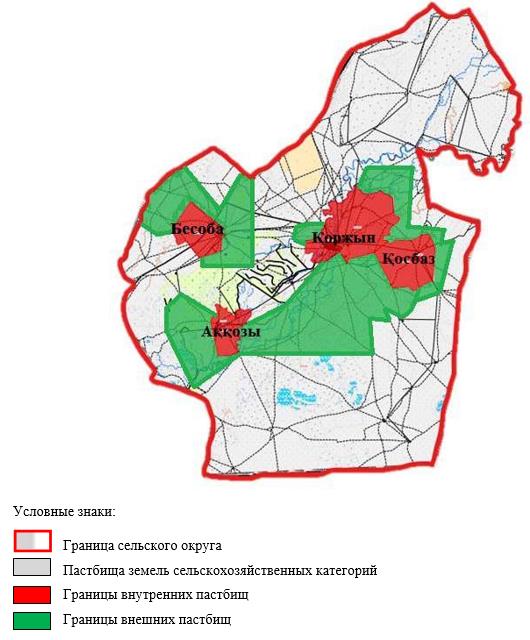  Карта с обозначением внешних и внутренних границ и площадей пастбищ, в том числе сезонных, объектов пастбищной инфраструктуры Егиндикульский сельский округ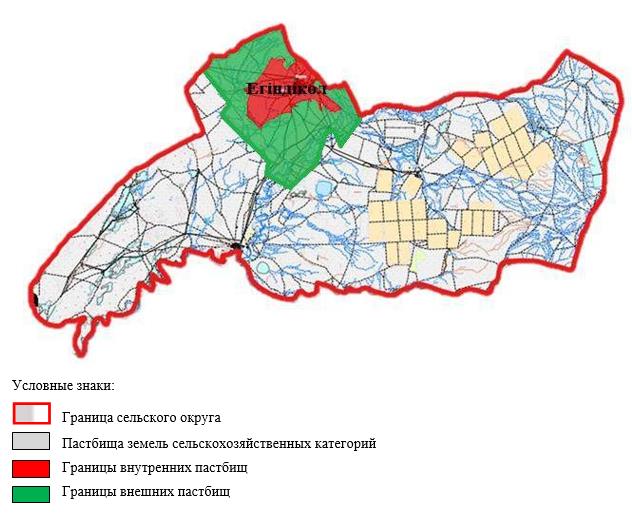  Карта с обозначением внешних и внутренних границ и площадей пастбищ, в том числе сезонных, объектов пастбищной инфраструктуры Жусандойский сельский округ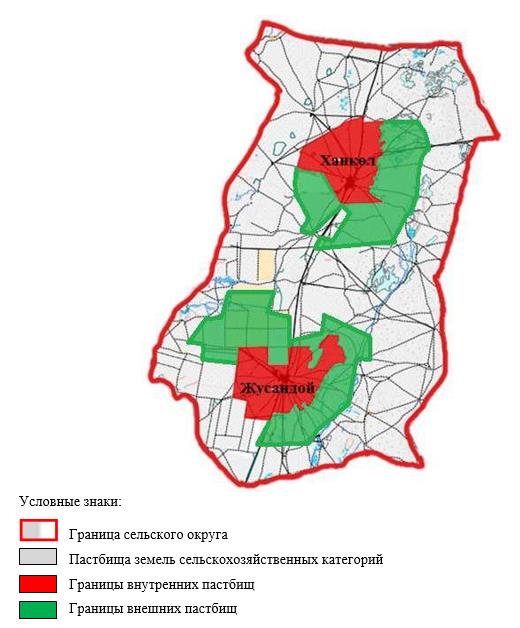  Карта с обозначением внешних и внутренних границ и площадей пастбищ, в том числе сезонных, объектов пастбищной инфраструктуры Каракульский сельский округ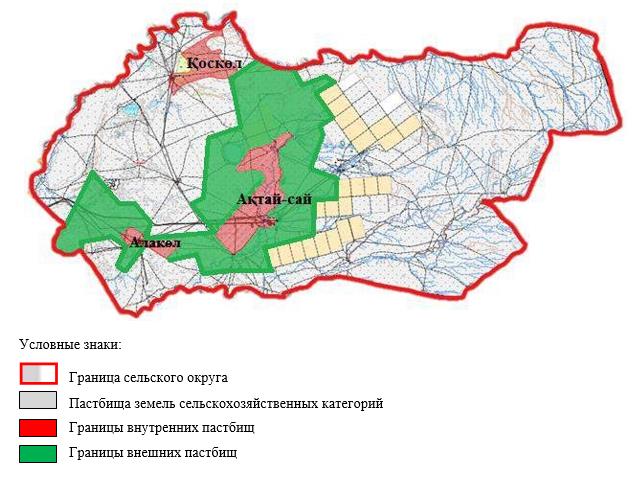  Карта с обозначением внешних и внутренних границ и площадей пастбищ, в том числе сезонных, объектов пастбищной инфраструктуры Коскульский сельский округ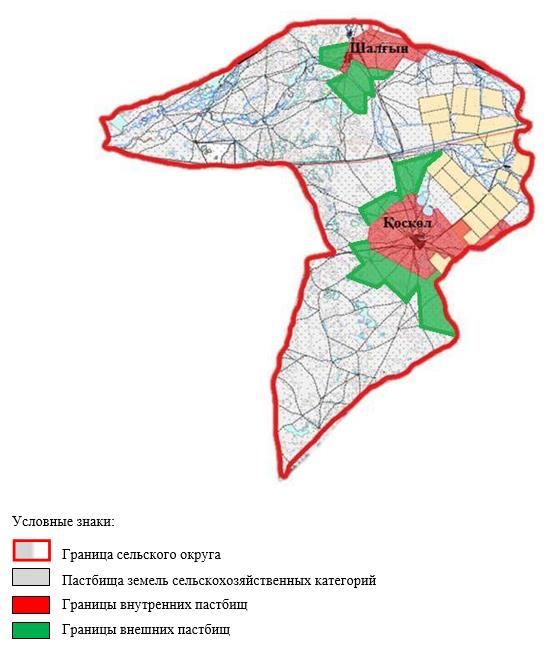  Карта с обозначением внешних и внутренних границ и площадей пастбищ, в том числе сезонных, объектов пастбищной инфраструктуры Саралжынский сельский округ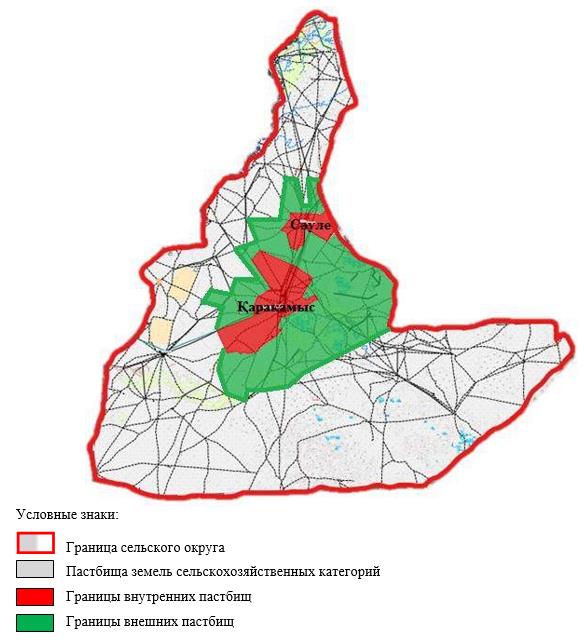  Карта с обозначением внешних и внутренних границ и площадей пастбищ, в том числе сезонных, объектов пастбищной инфраструктуры Сулыкульский сельский округ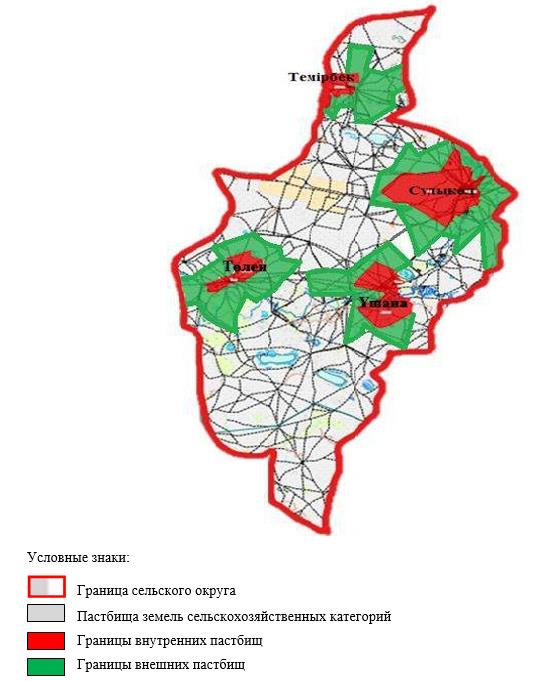  Схема доступа пастбище пользователей к водоисточникам (озерам, рекам, прудам, копаням, оросительным или обводнительным каналам, трубчатым или шахтным колодцам),  составленную согласно норме потребления воды Каратобинский сельский округ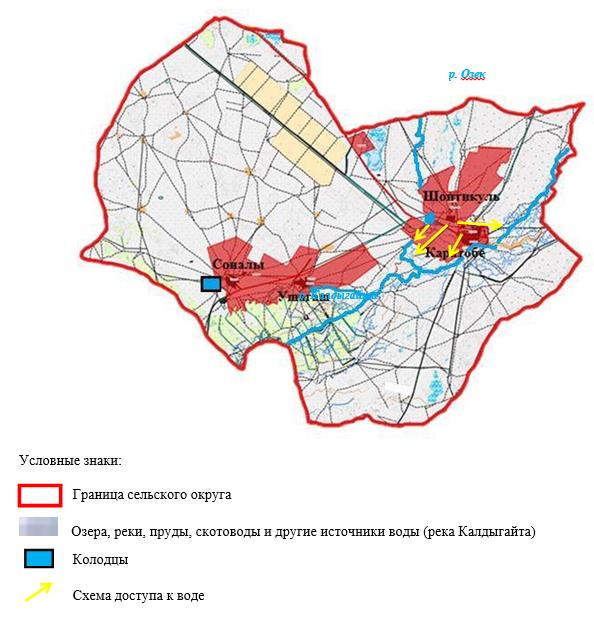  Схема доступа пастбище пользователей к водоисточникам (озерам, рекам, прудам,  копаням, оросительным или обводнительным каналам, трубчатым или шахтным колодцам),  составленную согласно норме потребления воды Аккозинский сельский округ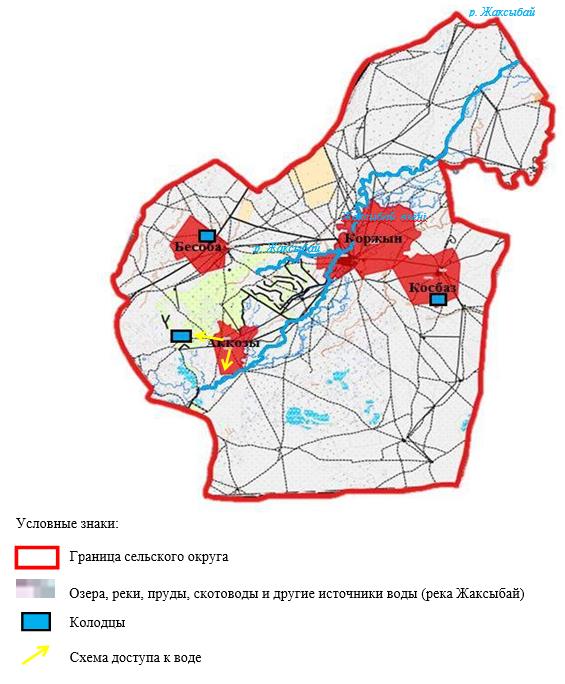  Схема доступа пастбище пользователей к водоисточникам (озерам, рекам, прудам,  копаням, оросительным или обводнительным каналам, трубчатым или шахтным колодцам),  составленную согласно норме потребления воды Егиндикульский сельский округ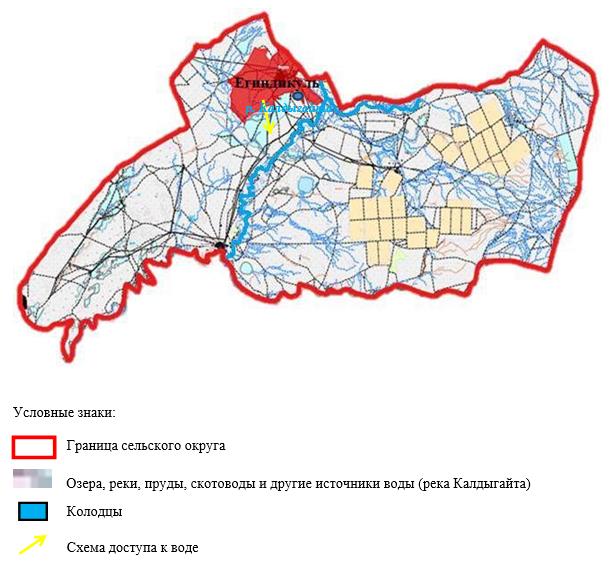  Схема доступа пастбище пользователей к водоисточникам (озерам, рекам, прудам, копаням, оросительным или обводнительным каналам, трубчатым или шахтным колодцам),  составленную согласно норме потребления воды Жусандойский сельский округ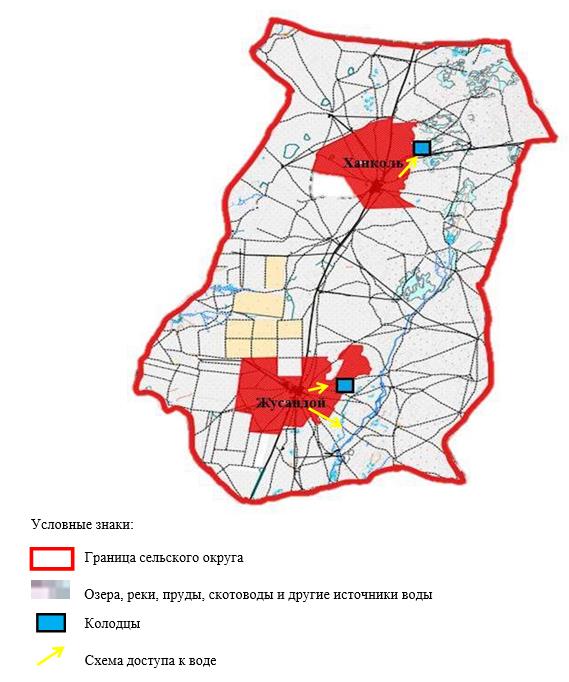  Схема доступа пастбище пользователей к водоисточникам (озерам, рекам, прудам, копаням, оросительным или обводнительным каналам, трубчатым или шахтным колодцам),  составленную согласно норме потребления воды Каракульский сельский округ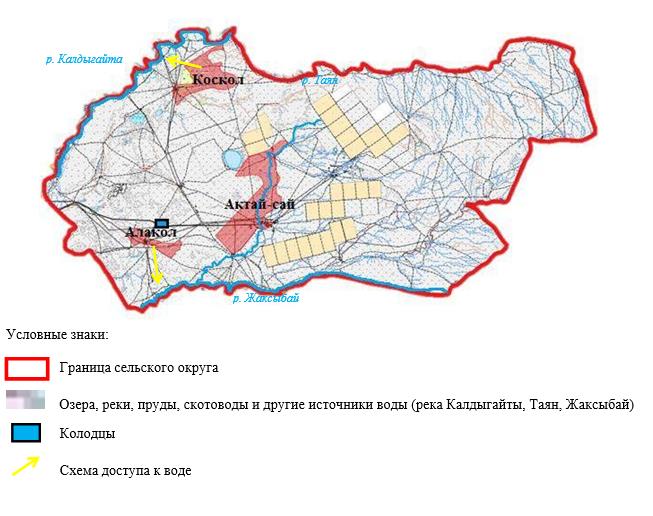  Схема доступа пастбище пользователей к водоисточникам (озерам, рекам, прудам,  копаням, оросительным или обводнительным каналам, трубчатым или шахтным колодцам),  составленную согласно норме потребления воды Коскульский сельский округ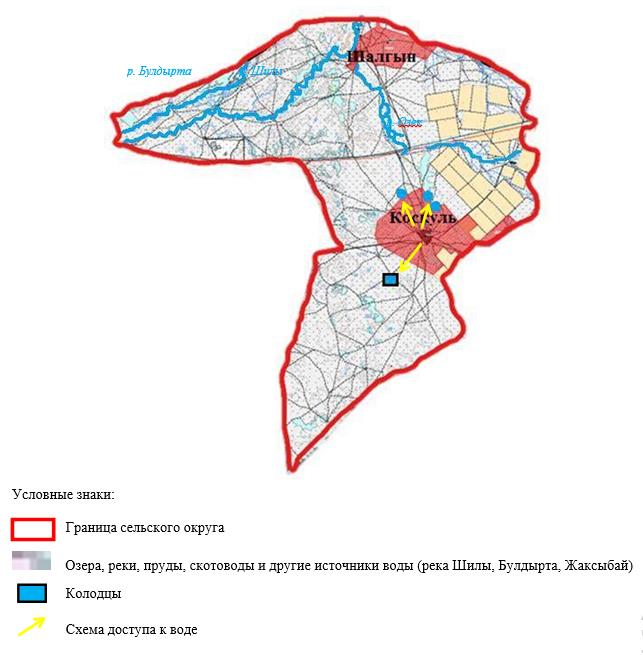  Схема доступа пастбище пользователей к водоисточникам (озерам, рекам, прудам, копаням, оросительным или обводнительным каналам, трубчатым или шахтным колодцам),  составленную согласно норме потребления воды Саралжынский сельский округ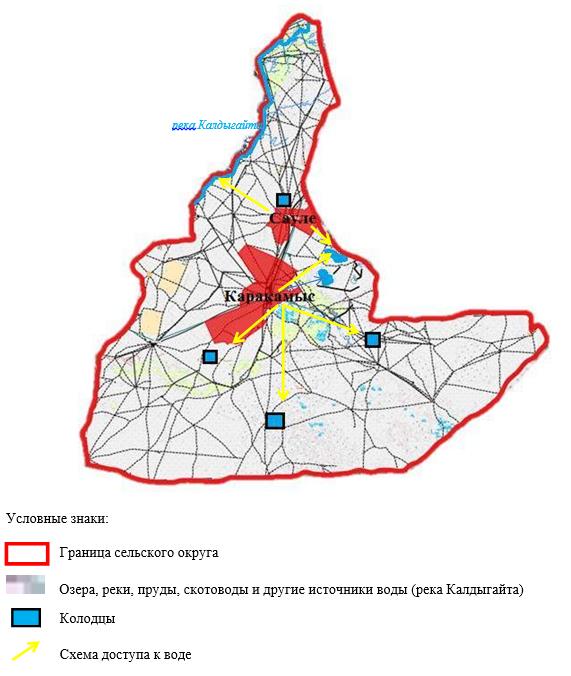  Схема доступа пастбище пользователей к водоисточникам (озерам, рекам, прудам, копаням, оросительным или обводнительным каналам, трубчатым или шахтным колодцам),  составленную согласно норме потребления воды Сулыкульский сельский округ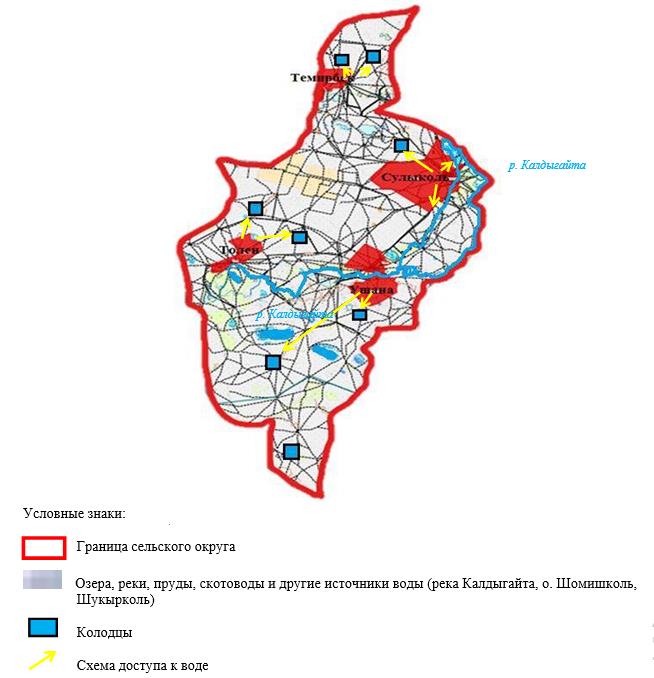  Схема перераспределения пастбищ для размещения поголовья сельскохозяйственныхживотных физических и (или) юридических лиц, у которых отсутствуют пастбища, и перемещения его на предоставляемые пастбища Каратобинский сельский округ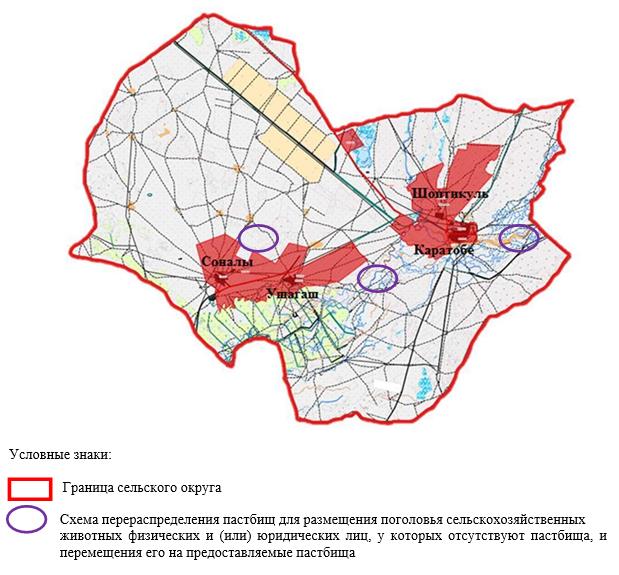  Схема перераспределения пастбищ для размещения поголовья сельскохозяйственных животных физических и (или) юридических лиц, у которых отсутствуют пастбища, и перемещения его на предоставляемые пастбища Аккозинский сельский округ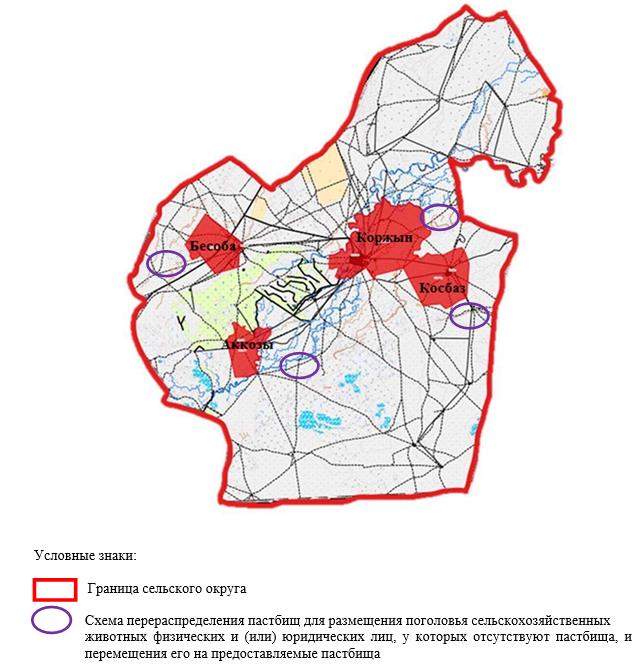  Схема перераспределения пастбищ для размещения поголовья сельскохозяйственных животных физических и (или) юридических лиц, у которых отсутствуют пастбища, и перемещения его на предоставляемые пастбища Егиндикульский сельский округ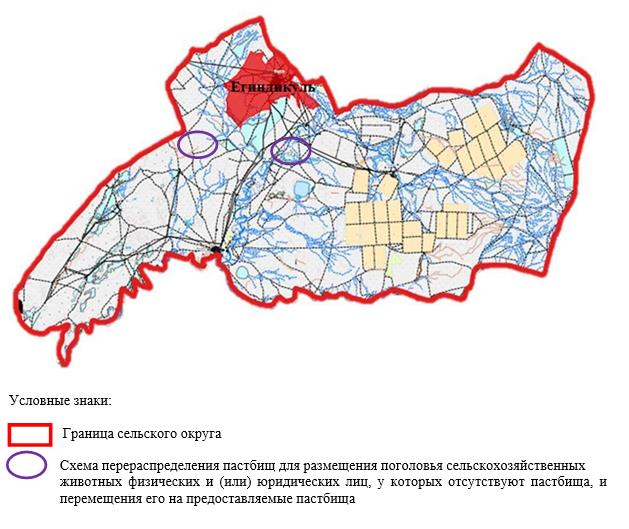  Схема перераспределения пастбищ для размещения поголовья сельскохозяйственных животных физических и (или) юридических лиц, у которых отсутствуют пастбища, и перемещения его на предоставляемые пастбища Жусандойский сельский округ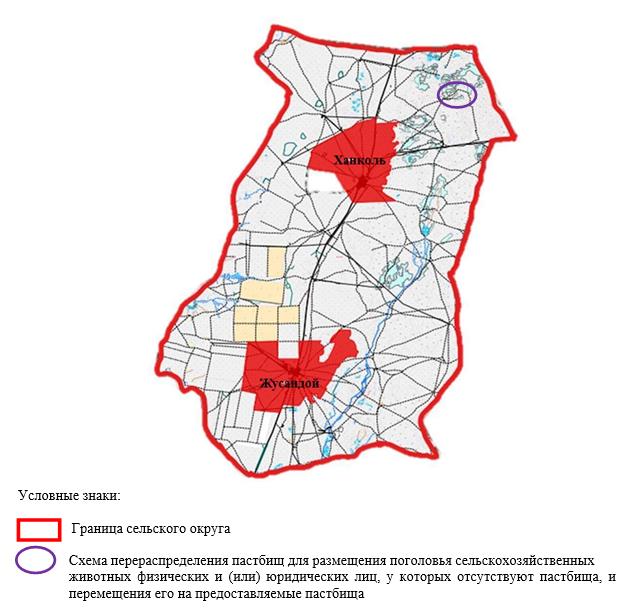  Схема перераспределения пастбищ для размещения поголовья сельскохозяйственных животных физических и (или) юридических лиц, у которых отсутствуют пастбища, и перемещения его на предоставляемые пастбища Каракольский сельский округ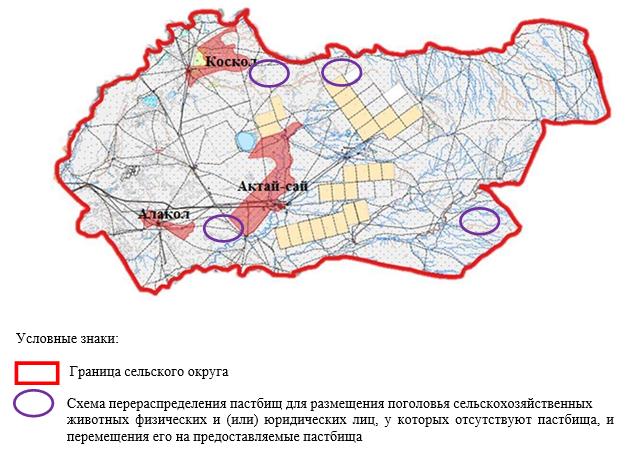  Схема перераспределения пастбищ для размещения поголовья сельскохозяйственных животных физических и (или) юридических лиц, у которых отсутствуют пастбища, и перемещения его на предоставляемые пастбища Коскольский сельский округ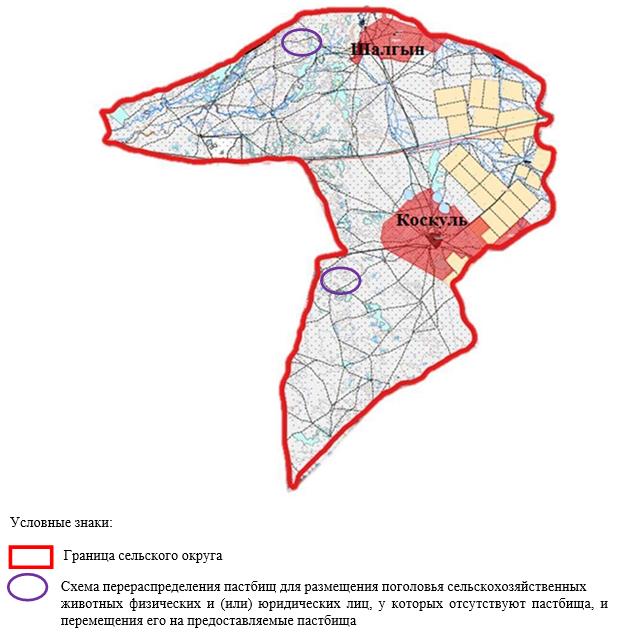  Схема перераспределения пастбищ для размещения поголовья сельскохозяйственных животных физических и (или) юридических лиц, у которых отсутствуют пастбища, и перемещения его на предоставляемые пастбища Саралжынский сельский округ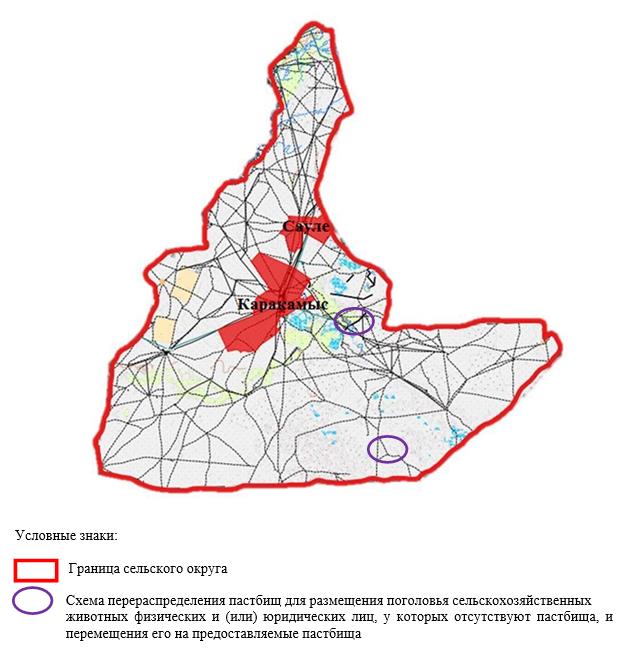  Схема перераспределения пастбищ для размещения поголовья сельскохозяйственных животных физических и (или) юридических лиц, у которых отсутствуют пастбища, и перемещения его на предоставляемые пастбища Сулыкульский сельский округ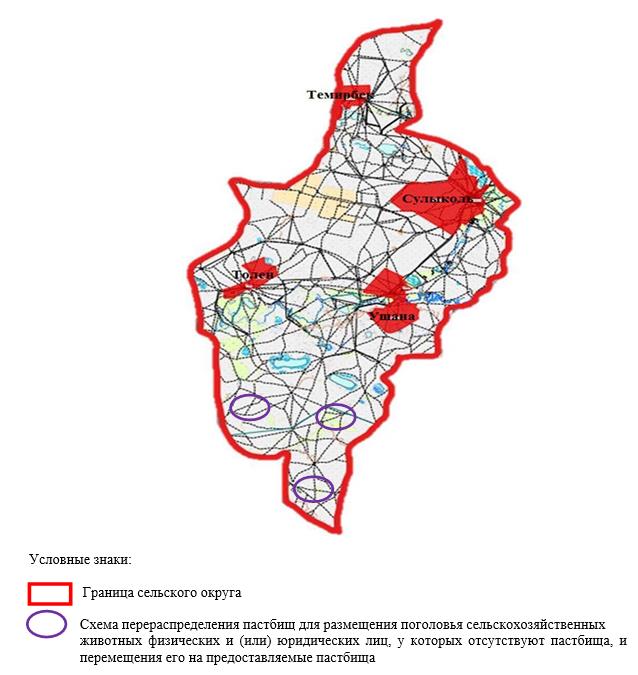  Схема размещения поголовья сельскохозяйственных животных на отгонных пастбищах физических и (или) юридических лиц, не обеспеченных пастбищами, расположенными при городе районного значения, поселке, селе, сельском округе Каратобинский сельский округ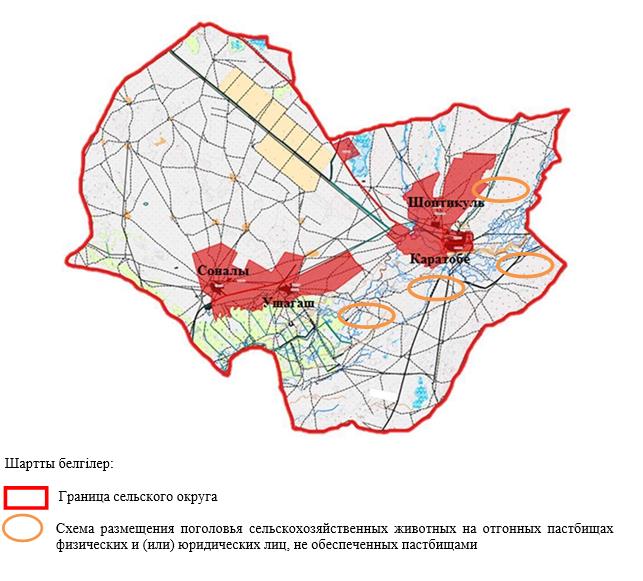  Схема размещения поголовья сельскохозяйственных животных на отгонных пастбищах физических и (или) юридических лиц, не обеспеченных пастбищами, расположенными при городе районного значения, поселке, селе, сельском округе Аккозинский сельский округ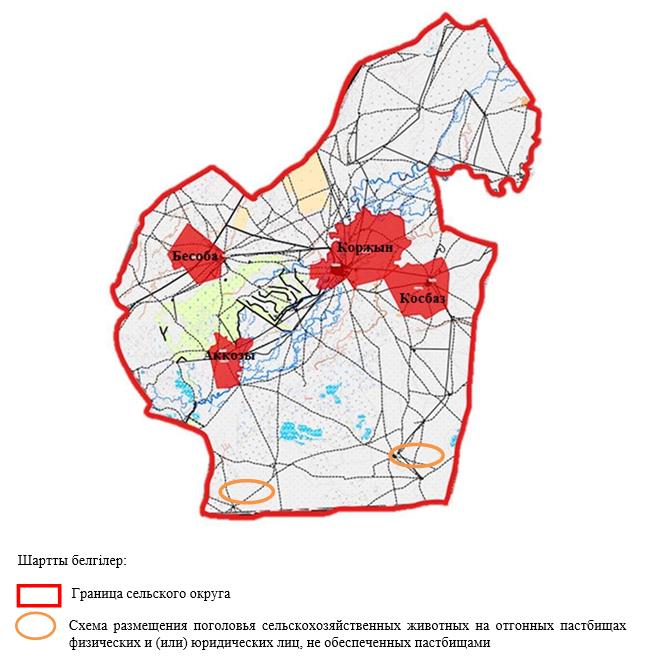  Схема размещения поголовья сельскохозяйственных животных на отгонных пастбищах физических и (или) юридических лиц, не обеспеченных пастбищами, расположенными при городе районного значения, поселке, селе, сельском округе Егиндикульский сельский округ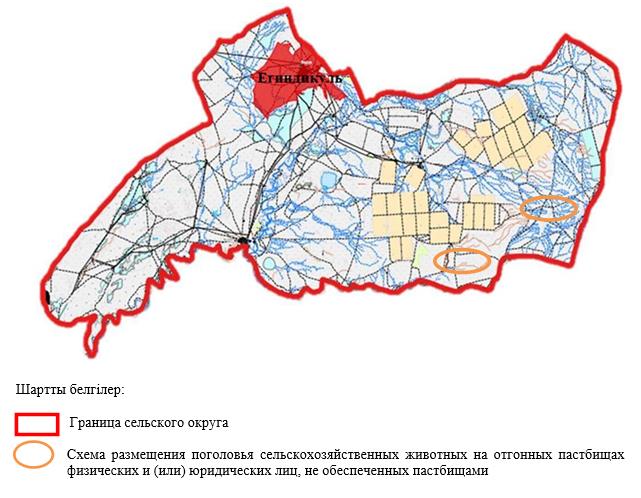  Схема размещения поголовья сельскохозяйственных животных на отгонных пастбищах физических и (или) юридических лиц, не обеспеченных пастбищами, расположенными при городе районного значения, поселке, селе, сельском округе Жусандойский сельский округ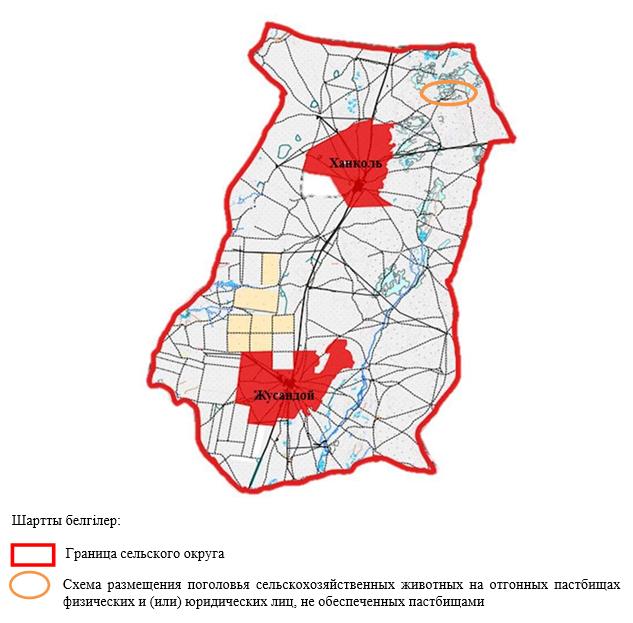  Схема размещения поголовья сельскохозяйственных животных на отгонных пастбищах физических и (или) юридических лиц, не обеспеченных пастбищами, расположенными при городе районного значения, поселке, селе, сельском округе Каракульский сельский округ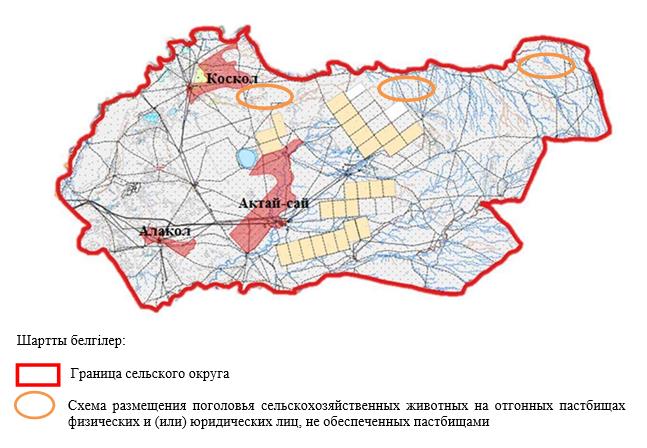  Схема размещения поголовья сельскохозяйственных животных на отгонных пастбищах физических и (или) юридических лиц, не обеспеченных пастбищами, расположенными при городе районного значения, поселке, селе, сельском округе Коскульский сельский округ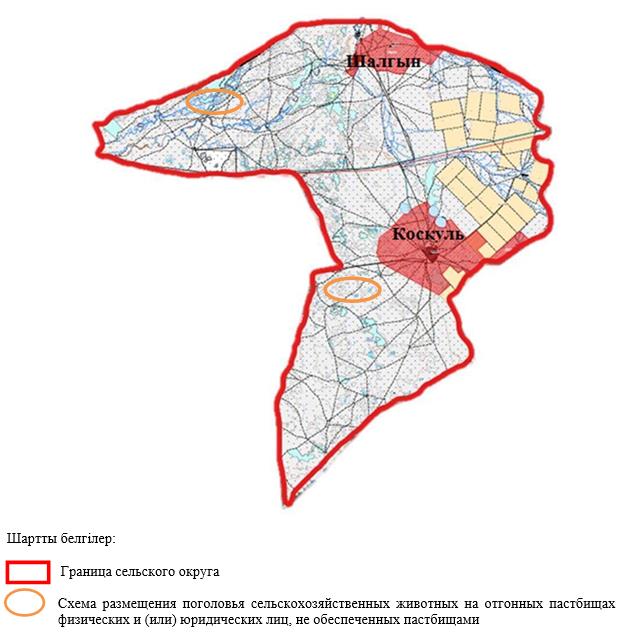  Схема размещения поголовья сельскохозяйственных животных на отгонных пастбищах физических и (или) юридических лиц, не обеспеченных пастбищами, расположенными при городе районного значения, поселке, селе, сельском округе Саралжынский сельский округ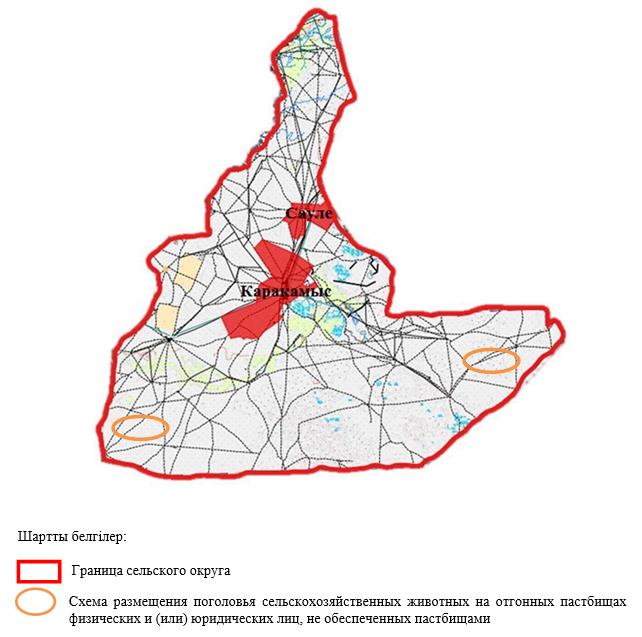  Схема размещения поголовья сельскохозяйственных животных на отгонных пастбищах физических и (или) юридических лиц, не обеспеченных пастбищами, расположенными при городе районного значения, поселке, селе, сельском округе Сулыкульский сельский округ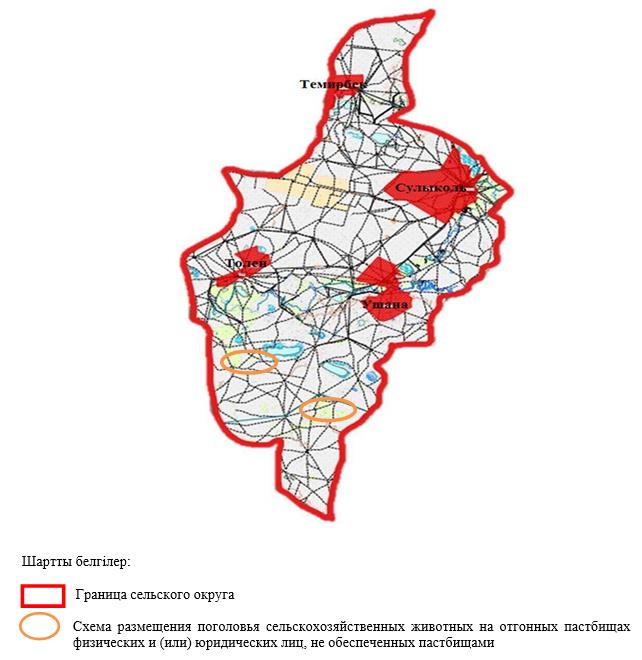 
					© 2012. РГП на ПХВ «Институт законодательства и правовой информации Республики Казахстан» Министерства юстиции Республики Казахстан
				
      Председатель маслихата

Н.Мендешов
Приложение
к решению Каратобинского
районного маслихата
от 6 апреля 2023 года № 2-1Приложение 1
к Плану по управлению
пастбищами и их
использованию по
Каратобинскому району
на 2023-2024 годы
Порядковый номер
Сельский округ
Ветеринарные пункты
Места для купания скота
Скотомогильники
1
Каратобинский
1
0
4
2
Аккзинский
1
0
4
3
Егиндикульский
1
0
1
4
Жусандойский
1
0
2
5
Каракульский
1
0
3
6
Коскульский
1
0
2
7
Саралжынский
1
0
2
8
Сулыкульский
1
0
4
Всего
Всего
8
0
22Приложение 2
к Плану по управлению
пастбищами и их
использованию по
Каратобинскому району
на 2023-2024 годы
№
Наименование сельского округа
Период отгона животных на отдаленные пастбища
Период отгона животных с отдаленных пастбищ
Примечание
1
Каратобинский
Первая половина апреля
Вторая декада ноября
2
Аккзинский
Первая половина апреля
Вторая декада ноября
3
Егиндикульский
Первая половина апреля
Вторая декада ноября
4
Жусандойский
Первая половина апреля
Вторая декада ноября
5
Каракульский
Первая половина апреля
Вторая декада ноября
6
Коскульский
Первая половина апреля
Вторая декада ноября
7
Саралжынский
Первая половина апреля
Вторая декада ноября
8
Сулыкульский
Первая половина апреля
Вторая декада ноябряПриложение 3
к Плану по управлению
пастбищами и их
использованию по
Каратобинскому району
на 2023-2024 годыПриложение 4
к Плану по управлению
пастбищами и их
использованию по
Каратобинскому району
на 2023-2024 годыПриложение 5
к Плану по управлению
пастбищами и их
использованию по
Каратобинскому району
на 2023-2024 годыПриложение 6
к Плану по управлению
пастбищами и их
использованию по
Каратобинскому району
на 2023-2024 годыПриложение 7
к Плану по управлению
пастбищами и их
использованию по
Каратобинскому району
на 2023-2024 годыПриложение 8
к Плану по управлению
пастбищами и их
использованию по
Каратобинскому району
на 2023-2024 годыПриложение 9
к Плану по управлению
пастбищами и их
использованию по
Каратобинскому району
на 2023-2024 годыПриложение 10
к Плану по управлению
пастбищами и их
использованию по
Каратобинскому району
на 2023-2024 годыПриложение 11
к Плану по управлению
пастбищами и их
использованию по
Каратобинскому району
на 2023-2024 годыПриложение 12
к Плану по управлению
пастбищами и их
использованию по
Каратобинскому району
на 2023-2024 годыПриложение 13
к Плану по управлению
пастбищами и их
использованию по
Каратобинскому району
на 2023-2024 годыПриложение 14
к Плану по управлению
пастбищами и их
использованию по
Каратобинскому району
на 2023-2024 годыПриложение 15
к Плану по управлению
пастбищами и их
использованию по
Каратобинскому району
на 2023-2024 годыПриложение 16
к Плану по управлению
пастбищами и их
использованию по
Каратобинскому району
на 2023-2024 годыПриложение 17
к Плану по управлению
пастбищами и их
использованию по
Каратобинскому району
на 2023-2024 годыПриложение 18
к Плану по управлению
пастбищами и их
использованию по
Каратобинскому району
на 2023-2024 годыПриложение 19
к Плану по управлению
пастбищами и их
использованию по
Каратобинскому району
на 2023-2024 годыПриложение 20
к Плану по управлению
пастбищами и их
использованию по
Каратобинскому району
на 2023-2024 годыПриложение 21
к Плану по управлению
пастбищами и их
использованию по
Каратобинскому району
на 2023-2024 годыПриложение 22
к Плану по управлению
пастбищами и их
использованию по
Каратобинскому району
на 2023-2024 годыПриложение 23
 к Плану по управлению
пастбищами и их
использованию по
Каратобинскому району
на 2023-2024 годыПриложение 24
к Плану по управлению
пастбищами и их
использованию по
Каратобинскому району
на 2023-2024 годыПриложение 25
к Плану по управлению
пастбищами и их
использованию по
Каратобинскому району
на 2023-2024 годыПриложение 26
к Плану по управлению
пастбищами и их
использованию по
Каратобинскому району
на 2023-2024 годыПриложение 27
к Плану по управлению
пастбищами и их
использованию по
Каратобинскому району
на 2023-2024 годыПриложение 28
к Плану по управлению
пастбищами и их
использованию по
Каратобинскому району
на 2023-2024 годыПриложение 29
к Плану по управлению
пастбищами и их
использованию по
Каратобинскому району
на 2023-2024 годыПриложение 30
к Плану по управлению
пастбищами и их
использованию по
Каратобинскому району
на 2023-2024 годыПриложение 31
к Плану по управлению
пастбищами и их
использованию по
Каратобинскому району
на 2023-2024 годыПриложение 32
к Плану по управлению
пастбищами и их
использованию по
Каратобинскому району
на 2023-2024 годыПриложение 33
к Плану по управлению
пастбищами и их
использованию по
Каратобинскому району
на 2023-2024 годыПриложение 34
к Плану по управлению
пастбищами и их
использованию по
Каратобинскому району
на 2023-2024 годыПриложение 35
к Плану по управлению
пастбищами и их
использованию по
Каратобинскому району
на 2023-2024 годыПриложение 36
к Плану по управлению
пастбищами и их
использованию по
Каратобинскому району
на 2023-2024 годыПриложение 37
к Плану по управлению
пастбищами и их
использованию по
Каратобинскому району
на 2023-2024 годыПриложение 38
к Плану по управлению
пастбищами и их
использованию по
Каратобинскому району
на 2023-2024 годыПриложение 39
к Плану по управлению
пастбищами и их
использованию по
Каратобинскому району
на 2023-2024 годыПриложение 40
к Плану по управлению
пастбищами и их
использованию по
Каратобинскому району
на 2023-2024 годыПриложение 41
к Плану по управлению
пастбищами и их
использованию по
Каратобинскому району
на 2023-2024 годыПриложение 42
к Плану по управлению
пастбищами и их
использованию по
Каратобинскому району
на 2023-2024 годы